2018.12.3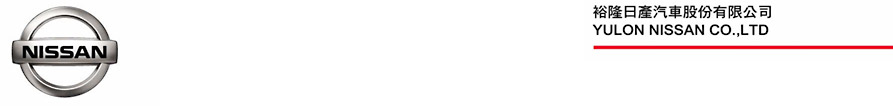 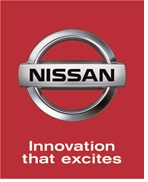 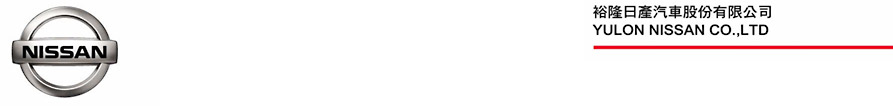 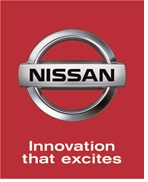 裕隆日產首試辦「NISSAN小戰神任務」  邀請國小師生參加挑戰落實企業社會責任  汽車產業人才培育向下紮根    裕隆日產汽車落實企業社會責任，長期投入資源，深耕創新教育，實際展現NISSAN 「時時創新 刻刻用心」品牌內涵。為了進一步促使汽車教育向下紮根，裕隆日產特別於11月30日首次試辦全新「NISSAN小戰神任務」活動，邀請苗栗市建功國民小學六年級各班師生，參與「NISSAN小戰神任務」，活動內容包含專業試車道試乘體驗NISSAN全球戰略車款KICKS、走訪車輛生產工廠及製程，並於全新落成的「車之道體驗中心」學習車輛焊接、鈑金與噴塗過程，現場更特別展出NISSAN當家超跑東瀛戰神GT-R，讓所有師生同步透過視覺、聽覺及觸覺，親身體驗汽車的魅力。    裕隆日產熊金鐸協理表示，裕隆日產長期致力於培育優秀年輕人才，善盡企業社會責任，為了讓更多小小種子能夠從小開始喜愛汽車，今年特別首次試辦全新「NISSAN小戰神任務」活動，透過精心設計的各種有趣關卡與體驗活動，讓學生實際瞭解汽車的生產過程，以及NISSAN 「Innovation that excites」品牌精神，激發無遠弗屆的想像力，更期待所有參與活動的同學未來都能夠茁壯成為創新小戰神，為臺灣產業界注入活水，提升產業競爭力。    「NISSAN小戰神任務」是特別針對國小學生規劃設計的全新企業參訪活動，內容豐富且寓教於樂，讓學生以實際參與的方式，近距離體驗汽車性能及生產流程。活動闖關任務共有5個關卡：「光榮加冕儀式」邀請所有學生配戴專屬小戰神裝備，並進行任務說明；「小戰神坐騎關卡」讓學生在裕隆日產專業試車道試乘體驗NISSAN最新車款KICKS，感受汽車令人熱血沸騰的性能表現，並與東瀛戰神NISSAN GT-R合影留念；「小戰神造車關卡」由專業導覽人員帶領學生走訪汽車生產線，實際觀察專業、自動化的生產組裝流程，讓學生能夠瞭解每輛汽車如何從一片片鋼板逐步組裝成能夠在道路上行駛的車輛；「小戰神車之道關卡」讓學生親手觸摸感受各種汽車鈑件、銲槍及塗漆，更加深入瞭解汽車的設計與構造；「小戰神學堂關卡」以有獎徵答方式，鼓勵每位學生勇敢表達出參與活動的心得與收穫，以及對汽車的喜愛。活動最後由熊金鐸協理一一為學生頒發小戰神證書，代表每位學生通過任務考驗，正式成為NISSAN小戰神的一員，現場氣氛溫馨熱鬧，為活動劃下完美的句點。    裕隆日產表示，教育是百年大計，為善盡企業社會責任，裕隆日產不遺餘力持續投入資源，深耕臺灣汽車教育，自2005年起已舉辦共9屆「裕隆日產汽車創新風雲賞」競賽活動，主動深入校園，與全國大專院校的優秀青年學子分享NISSAN專業研發與行銷經驗；今年特別首次試辦「NISSAN小戰神任務」活動，除了將資源回饋在地，更希望能夠將汽車產品的美好與魅力傳達給下一代，讓小朋友們能夠從小開始喜歡汽車，為未來的臺灣汽車產業提前埋下一顆顆潛力種子，進一步發揚創新精神。# # #聯絡方式：裕隆日產汽車股份有限公司 公關室媒體專線：0800371171公司網站：www.nissan.com.tw